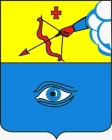 ПОСТАНОВЛЕНИЕ__09.08.2022_                                                                                                № __17/37_ г. ГлазовОб утверждении актуализированной схемы водоснабжения и водоотведения муниципального образования «Город Глазов» до 2028 годаРуководствуясь  Федеральным законом от 06.10.2003 № 131-ФЗ «Об общих принципах организации местного самоуправления в Российской Федерации», в соответствии с Федеральным законом от 07.12.2011 № 416-ФЗ «О водоснабжении и водоотведении», постановлением Правительства Российской Федерации от 05.09.2013 № 782 «О схемах водоснабжения и водоотведения», Постановлением Правительства Российской Федерации от 31.05.2019  № 691 «Об утверждении Правил отнесения централизованных систем водоотведения (канализации) к централизованным системам водоотведения поселений или городских округов и о внесении изменений в постановление Правительства Российской Федерации от 5 сентября 2013 г. N 782", Уставом   муниципального образования «Город Глазов».П О С Т А Н О В Л Я Ю:Утвердить прилагаемую актуализированную схему водоснабжения и водоотведения муниципального образования «Город Глазов» до 2028 года.Настоящее постановление подлежит официальному опубликованию.Контроль за исполнением настоящего постановления оставляю за собой. Администрация муниципального образования «Город Глазов» (Администрация города Глазова) «Глазкар» муниципал кылдытэтлэн Администрациез(Глазкарлэн Администрациез)Глава города ГлазоваС.Н. Коновалов